REPUBLIKA HRVATSKAOSNOVNA ŠKOLA „IVAN KOZARAC“NIJEMCI, Zrinska 8PRAVILA O  UPRAVLJANJU DOKUMENTARNIM I ARHIVSKIM  GRADIVOMNijemci, lipanj 2021. godineNa temelju Zakona o arhivskom gradivu i arhivima (Narodne novine  broj 61/18, 98/19)  članaka 5. i 47.  Pravilnika o upravljanju dokumentarnim gradivom izvan arhiva (Narodne novine broj  105/20), članka 56. Statuta Osnovne škole „Ivan Kozarac“, Nijemci, Školski odbor Osnovne škole „Ivan Kozarac“, Nijemci (u daljem tekstu: Školska ustanova) na 34. sjednici održanoj 19. veljače 2021. godine donio je:PRAVILA O  UPRAVLJANJU DOKUMENTARNIM I ARHIVSKIM  GRADIVOMI.  OPĆE ODREDBE					Članak 1.Ovim se Pravilima uređuju  uvjeti i način stvaranja, čuvanja i zaštite, obrade, vrednovanja, odabiranja, pretvorbe u digitalni oblik, korištenja i izlučivanja dokumentarnog i arhivskog gradiva, predaja arhivskog gradiva nadležnom državnom arhivu te stručna osposobljenost za obavljanje poslova  upravljanja dokumentarnim i arhivskim gradivom.Popis dokumentarnog i arhivskog gradiva s rokovima čuvanja  sastavni je  dio ovih Pravila.					Članak 2.Izrazi u ovim Pravilima  glede rodne pripadnosti neutralni su i odnose se na osobe oba spola. 					Članak 3.Pojmovi u ovim Pravilima u skladu sa Zakonom o arhivskom gradivu i arhivima i Pravilniku o upravljanju dokumentarnim gradivom izvan arhiva imaju sljedeće značenje:Dokumentarno gradivo su sve informacije zapisane na bilo kojem mediju, koje su nastale, zaprimljene ili prikupljene u obavljanju djelatnosti Školske ustanove te mogu pružiti uvid u aktivnosti i činjenice povezane s njihovom djelatnošćuDokumentarno gradivo u digitalnom obliku je gradivo u digitalnom obliku zapisa i pohranjeno na strojno čitljivom nosaču informacija, nastalo kao izvorno digitalno gradivo ili pretvorbom gradiva u digitalni oblikDokumentarno gradivo u digitalnom obliku za trajno čuvanje je gradivo čiji je sadržaj zapisan u digitalnom obliku i pohranjen na strojno čitljivom nosaču zapisa pri čemu takav digitalni oblik kao i nosač zapisa osigurava učinkovitu trajnu pohranu i sukladnost tehnološkom razvoju u skladu sa  Zakonom o arhivskom gradivu i arhivima Arhivsko gradivo je odabrano dokumentarno gradivo koje ima trajnu vrijednost za kulturu, povijest, znanost ili druge djelatnosti, ili za zaštitu i ostvarivanje prava i interesa osoba i zajednica, zbog čega se trajno čuvaPopis dokumentarnog gradiva s rokovima čuvanja je hijerarhijski uređen popis vrsta gradiva koje nastaju u okviru pojedinih područja djelatnosti i poslovnih aktivnosti stvaratelja gradiva u kojem su za jedinice gradiva upisani rokovi čuvanja, način određivanja početka tijeka roka i uputa o postupanju nakon isteka rokaVrednovanje je postupak kojim se utvrđuju rokovi čuvanja dokumentarnoga gradiva te odabire koje dokumentarno gradivo ima svojstvo arhivskoga gradivaIzlučivanje je postupak kojim se iz cjeline gradiva izdvajaju jednice gradiva  čije je utvrđeni rok čuvanja istekao Informacijski sustav je skup mjera, postupaka, pravila, tehnologije i osoblja koje omogućavaju stvaranje, prihvaćanje, upravljanje i trajno očuvanje pristupa gradivuMetapodaci su strukturirane informacije o podacima koje opisuju informacijski objekt i olakšavaju pretraživanje, korištenje i upravljanje gradivomPretvorba gradiva je postupak prebacivanja gradiva iz jednog oblika ili sustava u drugi, uz očuvanje autentičnosti, integriteta, pouzdanosti i iskoristivosti.Tehnička jedinica gradiva je jedinica fizičke organizacije gradiva ( svežanj, kutija, knjiga, faskcikl, mapa, mikofilmska rola, magnetska traka ) Pismohrana je prostor u školskoj ustanovi u kojoj se odlaže i čuva dokumentarno i arhivsko gradivo do predaje nadležnom državnom arhivu					Članak 4.Dokumentarnim i arhivskim gradivom upravlja se u skladu sa načelima autentičnosti, cjelovitosti, čitljivosti, povjerljivosti, vjerodostojnosti i prenosivosti. 					Članak 5.Za cjelokupno dokumentarno i arhivsko gradivo u Školskoj ustanovi odgovoran je ravnatelj.					Članak 6.Nadzor nad zaštitom cjelokupnoga dokumentarnog i arhivskog gradiva obavlja nadležni državni arhiv. II.  UPRAVLJANJE GRADIVOM , NASTAJANJE I VREDNOVANJE GRADIVA					Članak 7.U školskoj ustanovi obvezno je izraditi pravila za upravljanje dokumentarnim i arhivskim gradivom kojima se uređuje:organizacija upravljanjeobradaodlaganje i čuvanje izlučivanje i odabiranjepredaja i pobiranje dokumentarnog i arhivskog gradivainfrastruktura informacijskog sustava i upravljanje te mogućnost vanjskih uslugaS odredbama ovih Pravila moraju biti upoznati svi zaposlenici koju sudjeluju u obradi gradiva. 					Članak 8.U školskoj ustanovi obvezno je osigurati: -  da cjelokupno dokumentarno i arhivsko gradivo školske ustanove bude primjereno zaštićeno, sređeno i opisano te dostupno ovlaštenim osobama u uređenom dokumentacijskom sustavu u skladu s odredbama Zakona o arhivskom gradivu i arhivima. –prostore za odlaganje i čuvanje dokumentarnoga i arhivskog gradiva– te utvrditi pravila i postupke nastajanja izvornog javnog dokumentarnoga gradiva u digitalnom obliku–pretvorbu arhivskoga gradiva koje je u fizičkom ili analognom obliku u digitalni oblik– izvješćivati nadležni državni arhiv o svim važnijim promjenama u vezi s gradivom i omogućiti mu uvid u stanje gradiva.					Članak 9.Za sve vrste gradiva obvezno je odrediti rok čuvanja i popis dokumentarnoga i arhivskog gradiva s rokovima čuvanja dostaviti nadležnom državnom arhivu na odobrenje.U slučaju nastanka nove jedinice gradiva koja nije navedena u popisu iz stavka 1. ovoga članka , obvezno je dopuniti navedeni popis na odgovarajući način. 				Članak 10.Podaci o nastanku jedinice gradiva trebaju sadržavati :jedinstveni identifikatornaziv vrijeme nastankaoznaku iz popisa dokumentarnog gradiva s rokovima čuvanja podatke o osobi/osobama koje su odgovorne za nastanak jedinice gradiva podatke o ograničenjima dostupnosti ako ih ima predviđeni rok čuvanjaIII. OBRADA GRADIVA 					Članak 11.Sve jedinice dokumentarnog gradiva moraju se nalaziti u uređenom informacijskom sustavu za upravljanje gradivom, biti identificirane u njemu i dostupne osobama koje imaju pravo pristupa podacima koje gradivo sadrži. Pri zaprimanju jedinice gradiva u informacijski sustav moraju biti evidentirani:podaci o vremenu zaprimanjaizvoru ih kojega je jedinica zaprimljena osobi koja je zaprimila jedinicu 					Članak 12.Svaki informacijski sustav kojim se upravlja dokumentarnim gradivom mora sadržavati popis cjelokupnog gradiva koje se nalazi u tom sustavu. Za svaku jedinicu gradiva u informacijskom sustavu u popisu iz stavka 1. ovoga članka moraju biti navedeni najmanje oni podaci koji su označeni u specifikaciji metapodataka koju donosi i objavljuje na mrežnim stranicama Hrvatski državni arhiv. Za gradivo u elektroničkom obliku popis treba sadržavati podatke koji su potrebni za provjeru cjelovitosti gradiva. Jednom godišnje i uvijek prema zahtjevu nadležnog državnog arhiva obvezno je dostaviti popise cjelokupnog dokumentarnog i arhivskoga gradiva s ispravkama i/ili dopunama sa stanjem na zadnji dan prethodne godine, osim ako iznimno nadležni državni arhiv na zahtjev ravnatelja nije odobrio dulji rok za dostavu podataka prema Zakonu o arhivskom gradivu i arhivima.  					Članak 13.Ako se dokumentacija vodi u  digitalnom i u fizičkom ili analognom obliku na način da se isti dokumenti odnosno jednice gradiva čuvaju u oba oblika , te jednice moraju biti logički povezane odgovarajućim metapodacima ili oznakama te identificirane u popisu gradiva kao potpuno ili djelomično podudarne. IV. PRETVORBA GRADIVA 					Članak 14.U slučaju pretvorbe gradiva u digitalni oblik, dokumentacija informacijskog sustava kojom se obavlja pretvorba gradiva u digitalni oblik mora sadržavati:podatke o softveru i hardveru koji se koristeinformacijskim objektima koji nastaju ili se obrađuju u postupku pretvorbemrežni plan detaljnu specifikaciju postupka pretvorbeupute za administraciju i održavanje sustavaupute za korisnike sustavaprocjenu rizika pretvorbe i specifikaciju mjera informacijske sigurnosti opis postupka za provjeru cjelovitosti i kvalitete pretvorbeOrganizacija postupka pretvorbe, utvrđivanje rizika, infomacijska sigurnost u sustavu za pretvorbu gradiva, priprema gradiva za pretvorbu, snimanje gradiva i obrada snimki , osiguranje cjelovitosti te uništenje gradiva nakon pretvorbe obavljaju se u skladu s Pravilnikom o upravljanju dokumentarnim gradivom izvan arhiva. 					Članak 15.Zahtjev za ocjenu sukladnosti pravila, tehnologije i postupaka pretvorbe i čuvanja gradiva prema odredbama ovih Pravila kao i Pravilnika o upravljanju dokumentarnim gradivom izvan arhiva podnosi se Hrvatskom državnom arhivu, putem Obrasca za provjeru sukladnosti  objavljenome na mrežnim stranicama Hrvatskog državnog arhiva. Hrvatski državni arhiv provodi ocjenu sukladnosti pravila, tehnologije, postupaka pretvorbe i čuvanja gradiva te izdaje odgovarajuću potvrdu o sukladnosti. V. POHRANA I ZAŠTITA GRADIVA                                                        Članak 16.U školskoj ustanovi obvezno je osigurati primjerene uvjete, prostor, opremu za pohranu i čuvanje cjelokupnog gradiva te stručnost osobe koja obavlja poslove vezane uz gradivo. Primjerenim prostor za pohranu i zaštitu gradiva u fizičkom ili analognom obliku smatraju se prostorije koje su:čiste, uredne, suhe, zračne i zaštićene od prodora nadzemnih i podzemnih vodaudaljene od mjesta otvorenoga plamena, od prostorija u kojima se čuvaju lako zapaljive tvari, od izvora prašenja i onečišćenja zrakapropisno udaljene od proizvodnih i energetskih postrojenja, instalacija i vodova (plinskih, vodovodnih, kanalizacijskih)opremljene odgovarajućim električnim instalacijama, sa središnjim isključivanjemopremljene rasvjetnim tijelima koje ne emitiraju štetna zračenjaosigurane od provale i u kojima je zapriječen pristup neovlaštenim osobama, u radno vrijeme i izvan radnog vremenatemperature u pravilu  16 – 20 °C, a relativne vlažnosti 45 – 55 %opremljene vatrodojavnim uređajima za suho gašenje požara.Gradivo koje se čuva trajno ili u roku duljem od roka za predaju gradiva nadležnom državnom arhivu, čuva se u uvjetima koji su propisani za pohranu i zaštitu gradiva u arhivima.Članak 17.Prostorije u kojima se čuva gradivo trebaju biti opremljene metalnim policama ili ormarima koji su primjereni za smještaj gradiva.Arhivsko gradivo ne se smije držati na podu, stolovima ili drugim mjestima koja nisu namijenjena za njegovo odlaganje.                                                      Članak 18. Kada se dokumentarno i arhivsko gradivo pohranjuje u računalni oblak , gradivo se obvezno mora čuvati u posebnom računalnom oblaku, zaštićeno enkripcijom i lozinkom i mora se znati fizičko mjesto pohrane u svim fazama pohrane i obrade gradiva koje ne smije biti izvan granica Republike Hrvatske. Članak 19.Gradivom u digitalnom obliku mora se upravljati u informacijskom sustavu koji osigurava primjerenu razinu zaštite gradiva i očuvanje autentičnosti, cjelovitosti, vjerodostojnosti, podrijetla, čitljivosti i povjerljivosti gradiva te omogućuje upravljanje rizicima od gubitka gradiva ili navedenih svojstava gradiva.Informacijski sustav u kojem se čuva arhivsko gradivo u digitalnom obliku treba omogućiti izvoz jedinica arhivskog gradiva i pripadajućih metapodataka.Gradivo u digitalnom obliku treba biti zaštićeno od gubitka izradom sigurnosnih kopija ili drugom odgovarajućom mjerom informacijske sigurnosti, u skladu s procjenom rizika, a postupci u upravljanju gradivom u digitalnom obliku trebaju biti dokumentirani.                                                       Članak 20. Obradu , zaštitu i upravljanje dokumentarnim i arhivskim gradivom obavljaju osobe koje su stručno osposobljene i obučene za te poslove. Poslove iz stavka 1. ovoga članka može obavljati zaposlenik školske ustanove, zaposlenik drugoga tijela ili  druga stručna osoba.Ravnatelj školske ustanove dužan je odrediti osobu koja obavlja stručne arhivske poslove s dokumentarnim i arhivskim gradivom i o tome izvjestiti nadležni državni arhiv. Stručna osposobljenost osoba iz stavaka 1. i .2. ovoga članka obavlja se u skladu s odredbama propisa kojima je propisano stjecanje arhivskih i drugih zvanja u arhivskoj struci.  VI. KORIŠTENJE GRADIVA                                                        Članak 21. Dokumentarno i arhivsko gradivo koristi se u skladu s odredbama Zakona o arhivskom gradivu i arhivima, drugim propisima kojima se uređuju zaštita i očuvanje kulturnih dobara, propisa kojima je propisano pravo na pristup informacijama, zaštita osobnih podataka i drugim propisima.U skladu s odredbama članaka 18.-20. te članka 28. Zakona o arhivskom gradivu i arhivima kao i drugim odgovarajućim propisima  utvrđuje se i provodi dostupnost arhivskog gradiva.VII. IZLUČIVANJE GRADIVA                                                        Članak 22. Dokumentarno gradivo kojemu su istekli rokovi čuvanja i koje nema značenja za tekuće poslovanje ni svostvo arhiskog gradiva ili kulturnog dobra koje treba čuvati, izlučuje se redovito po isteku rokova čuvanja na temelju:– odobrenja nadležnog državnog arhiva kojim se odobrava izlučivanje i uništenje određenih kategorija gradiva prema odobrenom popisu gradiva s rokovima čuvanja bez provođenja posebnog postupka za svaki pojedinačni postupak– odobrenja nadležnog državnog arhiva kojim se odobrava izlučivanje i uništenje gradiva po provedenom pojedinačnom postupku za određeno gradivo.Odobrenje za izlučivanje gradiva prema stavku 1. ovoga članka na prijedlog ravnatelja školske ustanove i na temelju popisa dokumentarnog gradiva s rokovima čuvanja daje nadležni državni arhiv donošenjem rješenja protov kojega se može izjaviti žalba ministarstvu nadležnom za poslove kulture. Prijedlogu za davanje odobrenja za izlučivanje gradiva prilaže se popis gradiva za izlučivanje s podacima o vrsti, količini i vremenu nastankate osnovi za izlučivanje. Ako je dokumentarno gradivo predmet zaštite autorskih prava primjenjuju se i propisi kojima su propisana autorska i srodna prava.                                                          Članak 23. Uništavanje izlučenog gradiva obavlja se na način koji osigurava zaštitu tajnosti podataka i onemogućuje neovlašteni pristup osobnim podacima.U postupku uništenja izlučenog gradiva uništavaju se i sigurnosne i druge kopije, a ako je postupak upravljanja sigurnosnim i drugim kopijama gradiva takav da jamči da će kopije biti izbrisane u razumnom roku u okviru redovitih postupaka u upravljanju kopijama, moguć je i takav način uništavanja. Izlučivanje gradiva i uništenje izlučenog gradiva dokumentira se bilježenjem odgovarajućih metapodataka u evidenciji gradiva, zapisnikom ili drugim odgovarajućim aktom. VIII. PREDAJA GRADIVA ARHIVU                                                       Članak 24. Arhivsko gradivo predaje se nadležnome državnom arhivu u skladu sa Zakonom o arhivskom gradivu i arhivima.Nadležni državni arhiv i ravnatelj školske ustanove planiraju predaju gradiva i utvrđuju rokove u kojima će se pojedine cjeline gradiva predati arhivu.                                                        Članak 25. Arhivsko gradivo predaje se sređeno, popisano, u zaokruženim cjelinama, tehnički opremljeno i označeno, i u digitalnom obliku koji je primjeren za trajno čuvanje.Prije predaje gradiva obvezno je izraditi popis gradiva koje se predaje u prethodno utvrđenom strukturiranom elektroničkom formatu i dostaviti ga arhivu, a arhiv je dužan provjeriti cjelovitost popisa i njegovu sukladnost sa zahtjevima prema člancima 12. i 13. Pravilnika o upravljanju dokumentarnim gradivom izvan arhiva.Gradivo u digitalnom obliku priprema se za predaju arhivu oblikovano u informacijske pakete za predaju koji sadrže jednoznačno identificirane datoteke i s njima povezane metapodatke.Troškove predaje, uključujući sređivanje, popisivanje, opremanje i pretvorbu gradiva u digitalni oblik za trajno čuvanje, podmiruje školska ustanova.                                                      Članak 26. U postupku predaje gradiva u digitalnom obliku obvezno se provjeravaju cjelovitost i čitljivost gradiva koje se predaje i je li cjelokupni predani sadržaj siguran i neškodljiv za unos u informacijski sustav arhiva.Arhivsko gradivo u digitalnom obliku može se preuzimati u arhiv automatiziranim povremenim pobiranjem s mrežno dostupnog mjesta, ili drugim uređenim sustavom strojne razmjene podataka, ako je to primjereno s obzirom na vrstu i tehnička obilježja gradiva.Gradivo u digitalnom obliku predaje se nadležnom državnom arhivu u odgovarajućem popisu gradiva koji sadrži identifikatore ili lokatore jedinica gradiva, ako se tijekom predaje mogu provjeriti autentičnost, cjelovitost, vjerodostojnost podrijetla i čitljivost jedinica gradiva i ako se gradivo nalazi u sustavu koji je prikladan za čuvanje arhivskog gradiva u digitalnom obliku.                                                        Članak 27. Arhivsko gradivo u fizičkom ili analognom obliku predaje se arhivu opremljeno opremom za trajno čuvanje i označeno oznakama tehničkih jedinica iz popisa gradiva za predaju, te se isto gradivo predaje i u digitalnom obliku.Nadležni državni arhiv može preuzeti gradivo samo u digitalnom obliku ako je gradivo u fizičkom ili analognom obliku potrebno za obavljanje djelatnosti školske ustanove ili je zbog svoga stanja neprikladno za dugotrajno čuvanje.                                                       Članak 28.Ako je to nužno radi zaštite i spašavanja gradiva nadležni državni arhiv može preuzeti gradivo i ako nisu zadovoljeni uvjeti propisani Zakonom o arhivskom gradivu i arhivima i ovim Pravilima.                                                        Članak 29.O predaji arhivskog gradiva nadležnom državnom arhivu sastavlja se zapisnik, službena bilješka ili drugi odgovarajući dokument koji sadrži sljedeće podatke:– datum i mjesto primopredaje– naziv školske ustanove te ime i prezime ravnatelja– naziv arhiva koji preuzima arhivsko gradivo i ime i prezime odgovorne osobe– imena i prezimena osoba koje su obavile primopredaju– zakonsku osnovu primopredaje– naziv, sjedište i vrijeme djelovanja školske ustanove– naziv odnosno sadržaj arhivskoga gradiva– vrijeme nastanka arhivskoga gradiva koje se predaje– količinu gradiva koje se predaje, izraženu u odgovarajućim mjernim jedinicama– napomenu o sačuvanosti i cjelovitosti gradiva i objašnjenje što ga o tome daje predavatelj i napomenu o uvjetima korištenja gradiva.Uz zapisnik odnosno drugi dokument iz stavka 1. ovoga članka prilaže se popis gradiva koje se predaje. Ako se gradivo preuzima u arhiv pobiranjem mrežnim putem ili na drugi način strojnom razmjenom podataka predaja gradiva nadležnom arhivu dokumentira se metapodacima u informacijskom sustavu, u pravilu bez podataka iz stavka 1. ovoga članka. Zapisnik odnosno drugi dokument iz stavka 1. ovoga članka sastavlja se u četiri primjerka od kojih jedan ostaje u školskoj ustanovi, dva u nadležnom arhivu, a jedan se dostavlja Hrvatskome državnom arhivu.IX. POSLOVI I ZADACI VOĐENJA PISMOHRANE                                                  Članak 30.Poslovi vođenja pismohrane u Školi smatraju se administrativnim poslovima i obavljaju se pod nadzorom ravnatelja Školske ustanove.                                  	      Članak 31.Radnik koji vodi pismohranu ima obvezu:	-popisivanja i sređivanja gradiva iz djelokruga svojih radnih obveza           -osiguravanje materijalno-fizičke zaštite gradiva           -odabiranje arhivskog gradiva	-izlučivanje gradiva kojemu su prošli rokovi čuvanja	-priprema predaje arhivskog gradiva nadležnom arhivu	-izdavanje gradiva na korištenje, te vođenje evidencije o tome	-slaganje materijala u određenu opremu (fascikle, kutije, mape, i dr.)	-vođenje knjige arhiviranja i popisa gradiva	-kontrole i evidencije korištenja gradiva tijekom godine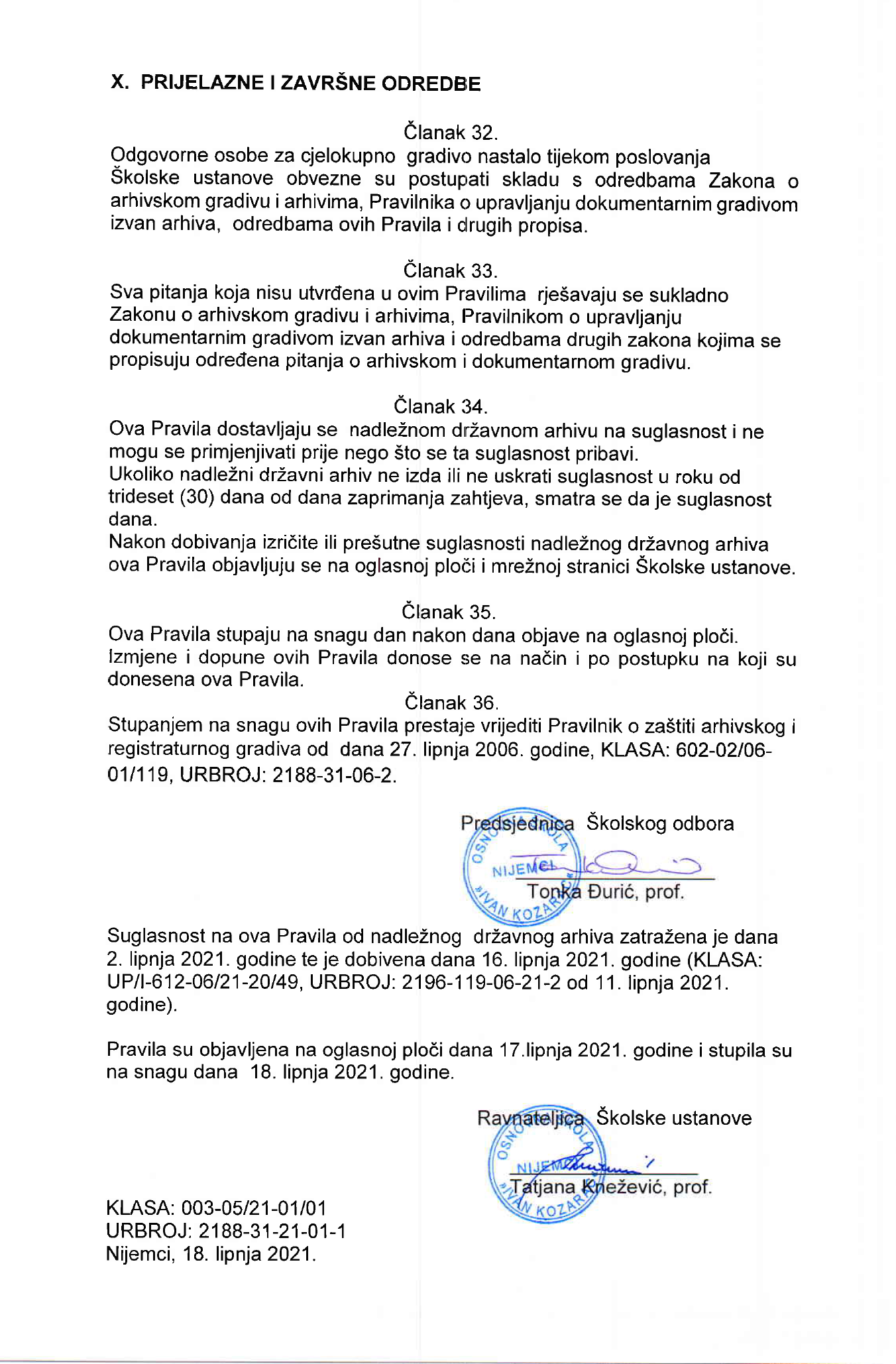 